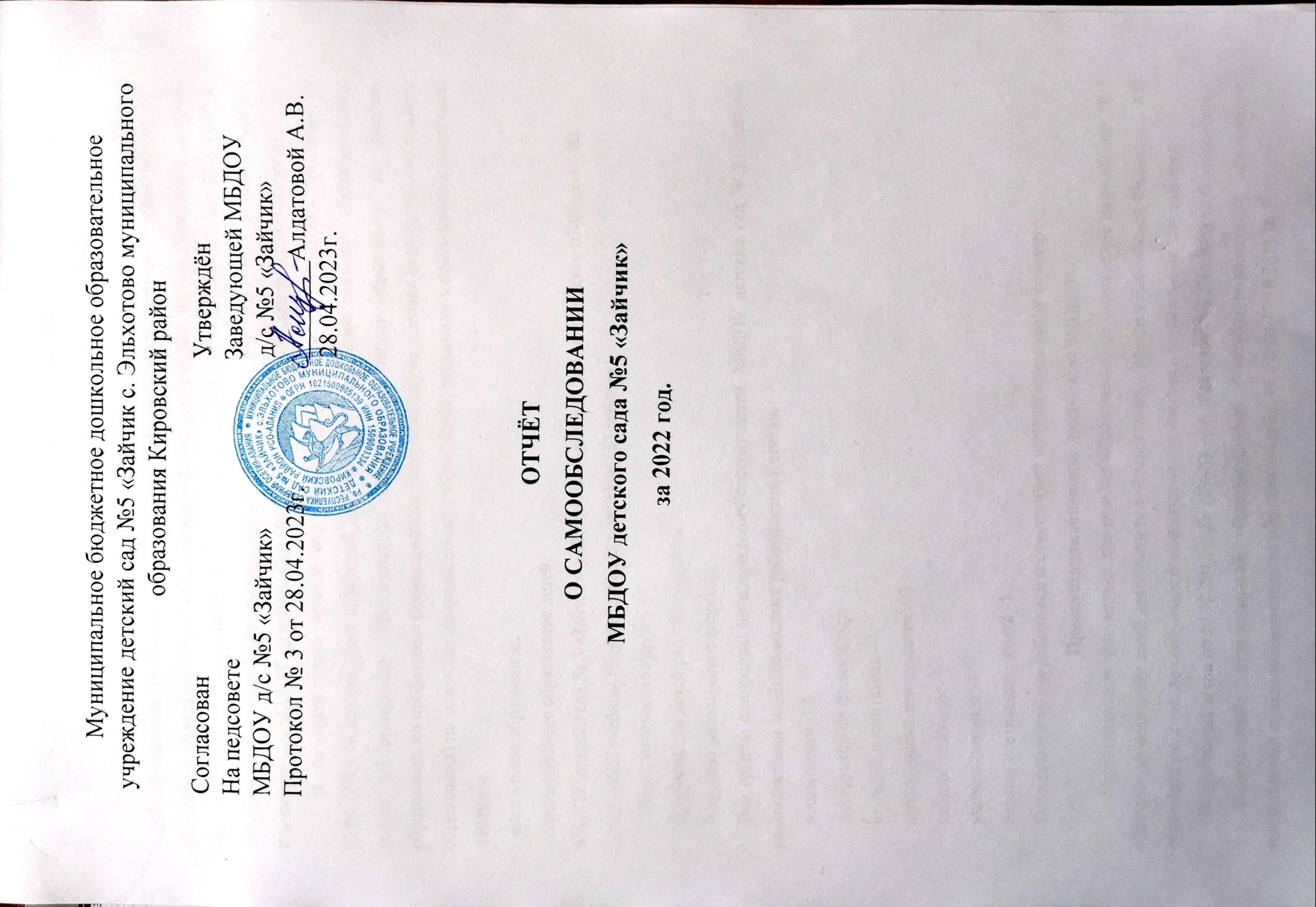 Муниципальное бюджетное дошкольное образовательное учреждение детский сад №5 «Зайчик с. Эльхотово муниципального образования Кировский районСогласован                                                    УтверждёнНа педсовете                                                 Заведующей МБДОУ      МБДОУ д/с №5 «Зайчик»                            д/с №5 «Зайчик»Протокол № 3 от 28.04.2023г.                     ________Алдатовой А.В.                                                        28.04.2023г.ОТЧЁТ О САМООБСЛЕДОВАНИИМБДОУ детского сада №5 «Зайчик»за 2022 год.